PROJET D'ORDRE DU JOUR DE LA TROISIÈME RÉUNION DU GROUPE GTC-SFPSiège de l'UIT, Genève: Salle Popov, 15-16 janvier 2018, 9 h 30-12 h 30 – 14 h 30-17 h 30						Mario R. Canazza
						PrésidentGroupe de travail du Conseil chargé d'élaborer 
le Plan stratégique et le Plan financier pour la période 2020-2023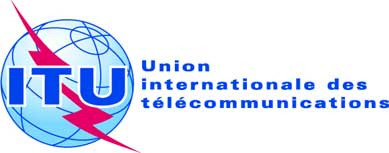 Troisième réunion – Genève, 15-16 janvier 2018Document CWG-SFP-3/1-F11 décembre 2017Original: anglaisPrésident du Groupe de travail du Conseil chargé d'élaborer le Plan stratégique 
et le Plan financier pour la période 2020-2023Président du Groupe de travail du Conseil chargé d'élaborer le Plan stratégique 
et le Plan financier pour la période 2020-2023Premier jour1Remarques liminaires et adoption de l'ordre du jourCWG-SFP-3/12Rapport de la deuxième réunion du Groupe GTC-SFP (CWG-SFP-2/11)CWG-SFP-3/23Structure du Plan stratégique et du Plan financier–	Projet de structure du Plan stratégique pour la période 2020-2023 (tel qu'établi à la deuxième réunion du GTC-SFP)–	Grandes lignes du projet de Plan financier pour la période 2020-2023 (le projet de Plan financier doit être examiné en détail par le GTC-FHR)CWG-SFP-3/3
CWG-FHR 8/104Glossaire de termes (projet d'Annexe 3 de la Rés. 71)CWG-SFP-3/45Plan stratégique de l'UIT pour la période 2020-2023–	Projet d'Annexe 1 de la Rés.71: Plan stratégique de l'UIT pour la période 2020-2023(Contributions des Etats Membres)–	Document d'information: Point de la situation et informations générales concernant les cibles stratégiques proposéesCWG-SFP-3/5
(CWG-SFP-3/x)CWG-SFP-3/INF-1Pause-déjeuner6Plan stratégique de l'UIT pour la période 2020-2023 (suite)Deuxième jour7Plan stratégique de l'UIT pour la période 2020-2023 (suite)8Analyse de la situation (projet d'Annexe 2 de la Rés. 71)CWG-SFP-3/6Pause-déjeuner9Avant-projets de révision de Résolutions–	Projet de révision des Résolutions 71, 72 et 151–	Projet de révision de la Résolution 191CWG-SFP-3/7CWG-SFP-3/910Poursuite de l'élaboration du Plan stratégique et du Plan financier–	Processus et calendrierCWG-SFP-3/811Prochaine réunion du Groupe GTC-SFP12Divers